Realizado por Inés Blanco López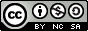 Recreación de un personaje literario(ACTIVIDAD DÍA DEL LIBRO – 23 DE ABRIL DE 2020)La tarea consiste en recrear un personaje literario que se haya estudiado a lo largo de este u otro curso o que os guste especialmente: Don Quijote, La Celestina, Bernarda Alba, etc.El personaje recreado debe realizar un breve monólogo comentando la situación actual: dando consejos para evitar contagiarse con el COVID-19, explicando la situación actual, consejos para entretenerse en casa, etc.Después de elaborar el monólogo, lo representaremos y registraremos con una cámara de forma que creemos un vídeo, que será el producto final. El tiempo de duración deberá ser entre 2 y 4 minutosOs propongo un enlace de ejemplo en el que aparece David, el actor que representó en noviembre la obra adaptada de Lazarillo en nuestro IES:Ver mensaje de fuerza de El Cid por semana del libro en coronavirusRÚBRICA EVALUACIÓN RECREACIÓN PERSONAJE LITERARIO4321ContenidoEl alumno ha elegido uno de los temas propuestos y ha desarrollado puntos variados sobre el mismo que están perfectamente relacionados con este.El alumno ha elegido uno de los temas propuestos y ha desarrollado puntos sobre el mismo, pero siempre dando vueltas sobre la misma idea.El alumno ha elegido uno de los temas propuestos pero ofrece información desordenada y confusa, no dejando claro cuál es el objetivo del vídeo.El alumno ofrece información que no se adapta al contenido solicitado.Caracterización del personajeEl personaje está perfectamente caracterizado, adecuando el vocabulario y estilo del lenguaje a la época a la que pertenece, así como la actitud y el pensamiento. El alumno ha adaptado su ropa a la época.El personaje está caracterizado solo en lo que se refiere al vocabulario, al estilo del lenguaje, al pensamiento, etc.El personaje solo está bien caracterizado en algunas ocasiones.El personaje no se adapta a la época en lo referente al lenguaje, actitud, ideas, pensamiento, etc.OriginalidadEl monólogo es original en cada uno de los puntos de los que trata el tema. Es divertido y entretenido.El monólogo es original, pero no necesariamente divertido.El monólogo es adecuado, pero no original.El monólogo no es adecuado ni original.Calidad del vídeo y duración del mismoEl enfoque es muy bueno y se ve claramente y el vídeo dura entre 2 y 4 minutos. El audio se escucha perfectamente.El enfoque es bueno y el vídeo dura entre 2 y 4 minutos. El audio se escucha bien.El enfoque no es del todo bueno, no se ve claramente al alumno, no se escucha muy bien el audio y/o el vídeo dura menos de 2 minutos y más de 4. No se ve bien al alumno, no se escucha o no se entiende y el audio dura más de 4 minutos o menos de 2.